Załącznik nr 2 do Uchwały nr LXXVII/680/2024
Rady Gminy Kobylnica z dnia 29 lutego 2024 r.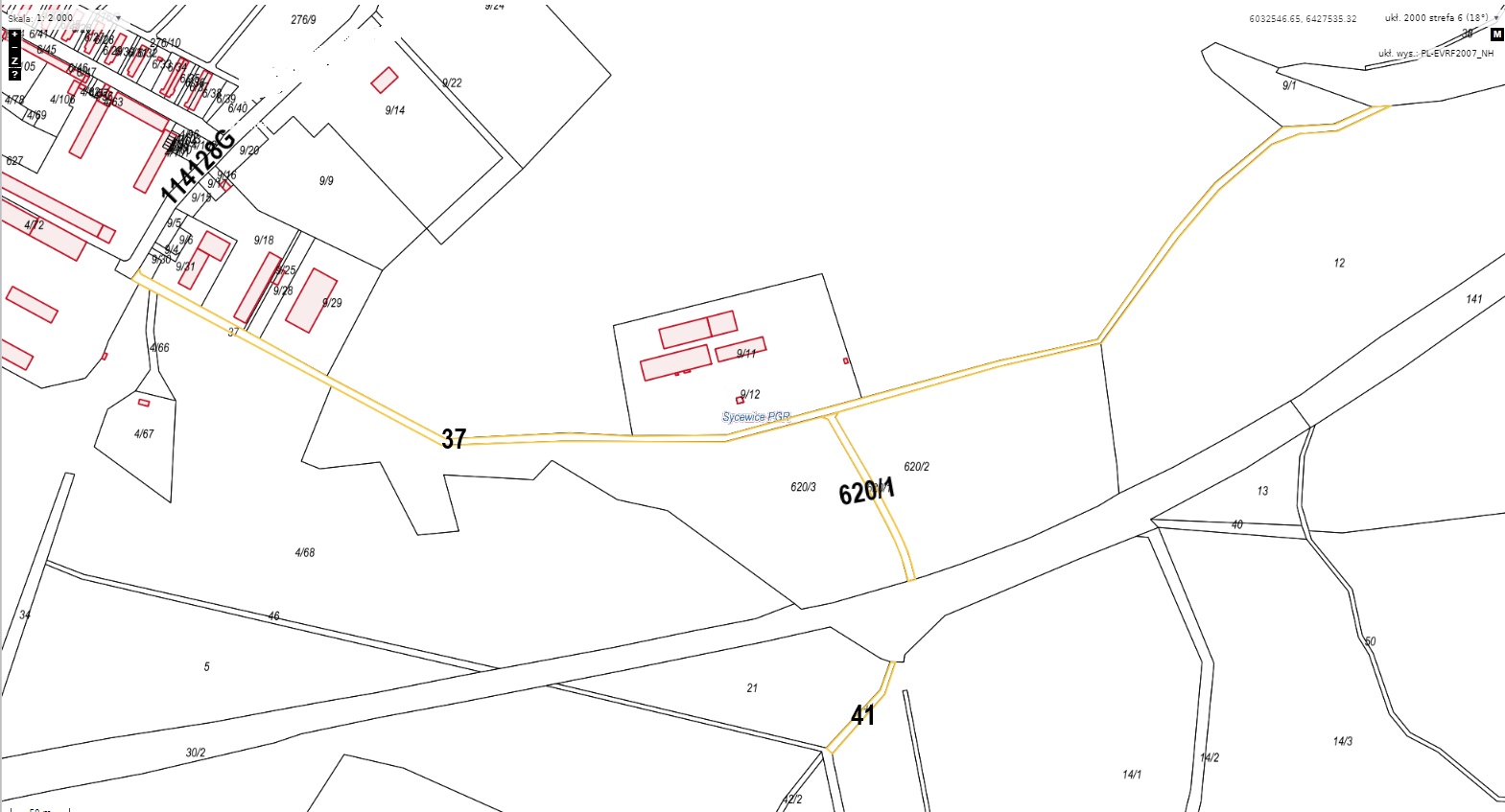 